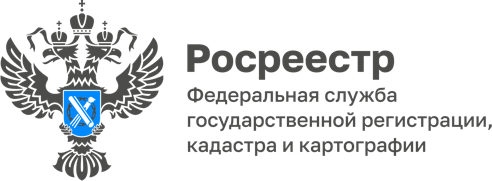 09.02.2024Пресс-служба УправленияРосреестра по Приморскому краю+7 (423) 245-49-23, доб. 1085
25press_rosreestr@mail.ru690091, Владивосток, ул. Посьетская, д. 48Специалисты Приморского Росреестра обследовали 359 пунктов государственной геодезической сети в 2023 годуВ Приморском крае свыше 15 000 пунктов государственной геодезической сети и государственной нивелирной сети (ГГС и ГНС). Обследование пунктов позволяет не только поддерживать их в надлежащем состоянии, но и выявить их пригодность для проведения геодезических, картографических работ и топографических съемок. Государственная геодезическая сеть необходима для решения общественных, оборонных, научно-исследовательских задач, при проведении инженерных изысканий, строительстве и эксплуатации зданий и сооружений, межевании земель. Более того, к ним привязаны космические спутники систем навигации ГЛОНАСС и GPS.«Управление Росреестра по Приморскому краю в рамках реализации государственной программы «Национальная система пространственных данных» проводит масштабную инвентаризацию таких объектов на всей территории Приморского края. Некоторые пункты были заложены еще в прошлом веке, например, в стене здания железнодорожной станции «Вторая речка» или в стене здания железнодорожного вокзала «Владивосток» - комментирует и.о. заместителя руководителя Управления Максим Полев. На 2024 год Управлением Росреестра по Приморскому краю запланировано обследование 196 пунктов, из них 98 пунктов государственной геодезической сети, 95 пунктов государственной нивелирной сети и 3 пункта государственной гравиметрической сети.О РосреестреФедеральная служба государственной регистрации, кадастра и картографии (Росреестр) является федеральным органом исполнительной власти, осуществляющим функции по государственной регистрации прав на недвижимое имущество и сделок с ним, по оказанию государственных услуг в сфере ведения государственного кадастра недвижимости, проведению государственного кадастрового учета недвижимого имущества, землеустройства, государственного мониторинга земель, навигационного обеспечения транспортного комплекса, а также функции по государственной кадастровой оценке, федеральному государственному надзору в области геодезии и картографии, государственному земельному надзору, надзору за деятельностью саморегулируемых организаций оценщиков, контролю деятельности саморегулируемых организаций арбитражных управляющих. Подведомственными учреждениями Росреестра являются ППК «Роскадастр» и ФГБУ «Центр геодезии, картографии и ИПД». 